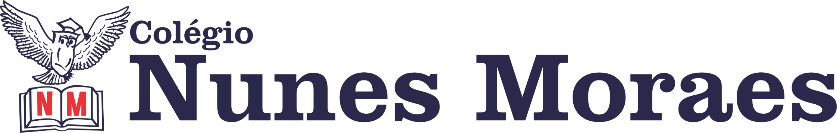 AGENDA DIÁRIA 2º ANO, 01 DE NOVEMBRO1ª AULA: PORTUGUÊS/TEXTOObjeto de Conhecimento: Emprego de D e T.Aprendizagens Essenciais: Distinguir os sons representados pelas letras T e D e empregá-las corretamente.Capítulo 13: Poesia para ver e ler. Atividades e explicações no livro de Português de atividades suplementares: páginas 78 e 79. Atividade de casa: livro de atividades suplementares página 77 e 78 (até o item b) e no livro de Língua Português página 104.Leitura no livro de atividades suplementares: página 86.2ª AULA: MATEMÁTICAObjeto de Conhecimento: Mais adições e subtrações.Aprendizagens Essenciais: Resolver e elaborar problemas de adição e subtração, envolvendo números de até três ordens, com significados de juntar, acrescentar, separar, retirar, utilizando estratégias pessoais ou convencionais.Capítulo 15: Calculando e contando. Atividade e explicação: páginas 110 e 111.Atividade de casa: página 112.3ª AULA: HISTÓRIAObjeto de Conhecimento: Onde os profissionais trabalham.Aprendizagens Essenciais: Identificar diferentes formas de trabalho existentes na comunidade em que vivem, seus significados e importância.Capítulo 14: As pessoas e o trabalho.Atividade e explicação: páginas 67, 68, 69, 70, 72 e 73.Atividade de casa: páginas 71.4ª AULA: GEOGRAFIAObjeto de Conhecimento: Utilizando e transportando os recursos naturais.Aprendizagens Essenciais: Descrever as atividades extrativas (minerais, agropecuária e industriais) de diferentes lugares, identificando os impactos ambientais.Capítulo 15: Aproveitando o que a natureza oferece.Atividade e explicação:  páginas 164 a 173. Atividade de casa: páginas 174 e 175.Forte abraço!